Урок
коллективное Составление рассказа
ПО РЕПРОДУКЦИИ КАРТИНЫ К. Е. МАКОВСКОГО
«ДЕТИ, БЕГУЩИЕ ОТ ГРОЗЫ»Задачи деятельности учителя: создать условия для составления и записи текста по репродукции картины К. Е. Маковского «Дети, бегущие от грозы».Тип урока: решение частных задач.Планируемые результаты обучения:Предметные:  научатся составлять текст  по  репродукции  картины (рассматривать и описывать содержание репродукции картины, обсуждать содержание предстоящего рассказа по репродукции картины, выделять части в содержании рассказа), записывать составленный текст.Метапредметные (критерии сформированности/оценки компонентов универсальных учебных действий – УУД):Познавательные: ориентироваться в учебнике, отвечать на вопросы учителя, находить нужную информацию в учебнике.Регулятивные: организовывать свое рабочее место, определять цель и  составлять  план  выполнения  заданий  на  уроке  под  руководством учителя.Коммуникативные: слушать и вступать в диалог, участвовать в коллективном обсуждении.Личностные: владеют навыками конструктивного сотрудничества со взрослыми и сверстниками, проявляют эстетические чувства.Образовательные ресурсы:1. Учебник, рабочая тетардь.2. Толковый словарь.3. Интернет-ресурсы:•  Серия электронных альбомов «Жизнь и творчество великих художников». URL: www.
bibliotekar.ru/art.htm•  URL: nsportal.ru/nachalnaya-shkola/russkii-yazykНаглядно-демонстрационный материал: слова для орфографической подготовки, записанные на доске.Сценарий урокаВариант II. Сообщение темы урока.– Сегодня урок по развитию речи. Откройте в учебнике с. 129. Перед вами репродукция картины Константина Егоровича Маковского «Дети, бегущие от грозы» в «Картинной галерее».– Сегодня на уроке будем составлять текст по репродукции картины: рассматривать и описывать содержание репродукции картины, обсуждать содержание предстоящего рассказа по репродукции картины, выделять части в содержании рассказа, записывать составленный текст.II. Знакомство с творчеством художника.– Константин Егорович Маковский (учитель демонстрирует портрет художника, написанный им самим в 1860 году) родился в Москве в 1839 году в семье известного московского художественного деятеля и художника-любителя Егора Ивановича Маковского. Дети в этой семье были воспитаны в духе любви к искусству. В Московском училище живописи и ваяния, одним из основателей которого был его отец, Маковский учился легко и успешно.В своем творчестве художник обращался к самым различным темам. Встречаются у него и портреты, и жанровая живопись, и изображение исторических событий (учитель демонстрирует репродукции картин: «Боярыня у окна» (1885), «За чаем» (1914), «Селедочница» (1867), «Алексеич» (1881), «У околицы» (1890-е), «Народное гулянье во время масленицы на Адмиралтейской площади в Петербурге» (1869) и др.). Особо хочется выделить работы, которые изображали сценки из народного быта. Самая известная среди них картина – «Дети, бегущие от грозы» (1872) (учитель демонстрирует репродукцию картины).III. Освоение нового содержания и его применение: работа по учебнику (с. 129).1. Рассматривание  и  описание  содержания  репродукции  кар-тины.– Приходилось ли вам наблюдать приближающуюся грозу? В какое время года можно наблюдать это природное явление? (В случае затруднения учитель предлагает учащимся вспомнить стихотворение Федора Тютчева «Весенняя гроза».)– Какое чувство вы при этом испытывали?– Обратимся к толковому словарю Даля, узнаем, как трактуется значение слова «гроза»:Гроза – гром и молния, а также опасность, беда, бедствие.– Посмотрите на картину. Сельский или городской пейзаж изображен на ней? Опишите его. (На картине изображен сельский пейзаж: буйство луговых трав, лес, виднеющийся вдали, неглубокая речушка, протекающая сквозь густую растительность, и тоненький, хрупкий мостик, переброшенный через эту речку.)– Как художник описал предгрозовую природу на картине? Какие использует краски, почему? (Мрачное предгрозовое небо, гнущиеся под порывами ветра болотные цветы и травы, шаткий мостик, по которому бегут застигнутые ненастьем дети.)– Кто изображен в центре картины? Куда ходили дети? Расскажите о них. (Крестьянская девочка лет десяти убегает от грозы. На спине она держит маленького мальчика, наверное, своего братишку. Она босиком, в легком платьице. Ее волосы растрепал ветер. Девочка с опаской глядит на небо: быть может, она увидела сверкающие молнии или услышала раскаты грома. В ее глазах тревога,. ведь страшно и опасно оказаться в открытом поле в разгар грозы. Однако больше она боится за своего младшего братика, за которого в ответе. Мальчик совсем маленький. Его еще больше пугают приближающиеся вспышки и устрашающие громовые раскаты. Он, быть может, и не знает еще, что такое гроза и чем она может быть опасна, но ему очень страшно, ведь вокруг стало так темно, а черные грозовые тучи нависли так низко! Поскорей бы добраться до дома. Но мальчик чувствует: сестричка его спасет. Он крепко обнимает ее своими крошечными ручонками и прижимается к сестре всем своим маленьким тельцем. Видимо, дети ходили в лес за грибами – в переднике у девочки грибы. Может быть, они уже направлялись домой, когда их настигла гроза. Вероятно, до деревни еще далеко, а поблизости нет никакого укрытия, где можно было бы спрятаться и переждать ненастье.)– Что рождает тревожное чувство у человека, рассматривающего картину? (Напряженность сюжета, которую художник подчеркнул умелым подбором угрюмых, насыщенных темных красок, нагнетающих тревожную атмосферу, передающих опасность ситуации, в которой оказались дети. Впечатление усиливается тем, что картина словно наполнена движением стихии и детей, стремящихся убежать от грозы, опередить ее.)– Почему картина так названа?2. Составление рассказа.– Сколько частей будет в рассказе? (Три части: вступительная, основная, заключительная.)– О чем вы напишете в первой части? (О художнике, его картине, о событии, которое запечатлено на картине.)– О чем напишете в основной части? (О детях, изображенных на картине, их чувствах.)– Как вы закончите свой рассказ? Какими словами начнете предложения, в которых выразите свое мнение, свои впечатления о картине?3. Составление плана рассказа.План1. В лес за грибами.2. Приближение грозы.3. Гроза.4. Скорее домой!5. Мое отношение к картине.4. Лексико-орфографическая подготовка.Учащимся раздаются листы-помощники, на которых даны опорные слова и словосочетания к каждой части плана.Опорные слова:1. Лето; ласковое, теплое солнце; пошли грибы, отправились в дальний лес.2. Лениво пробежал ветерок; проворчал, пробормотал первый гром; тучи постепенно заволокли, затянули, закрыли, повисли над землей; темное, огромное, грозное покрывало.3. Тяжелые взрывы ухали за горизонтом, мелькали вспышки молний; молнии яркие, ослепительные, огненные; гроза шумела, набирала силу.4. Бросили собирать, быстро бежали, посадила братишку на спину; лица испуганные, тревожные; детям боязно, страшно; они, ребятишки.5. Пересказ составленного рассказа.– Что расскажете во вступительной части? (Раскроем первый и второй пункты плана.)– Сколько предложений для этого потребуется? (Два или три предложения.)– А теперь подумайте, о чем расскажете в основной части? (О содержании картины.)– Какие  пункты  плана  вам  помогут  передать  содержание  картины? (Третий и четвертый пункты плана.)– Сколько для этого потребуется предложений? (Не менее пяти предложений.)– О чем расскажете в заключении? (О том, почему нравится картина.)– Сколько предложений для этого потребуется? (Одно-два предложения.)– Перескажите текст. (1–2 ученика пересказывают составленный текст.)– Соответствует ли содержание рассказа теме?– Сколько частей получилось в рассказе? (3.) Физкультминутка (см. урок 2)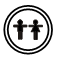 6. Запись предложений в тетради.– Запишите 2–3 предложения по рисунку. (Вариант: Приближалась гроза. Небо мрачное. Болотные травы гнутся от ветра. По шаткому мостику бегут дети.)7. Взаимопроверка.8. Чтение записанных предложений.IV. Итог урока. Рефлексия деятельности.– Какой урок сегодня провели? (Урок по развитию речи.)– Что составляли и записывали? (Текст по репродукции картины.)– Как справились с работой? Что вызвало затруднения? Как оцениваете свою деятельность на уроке?Вариант IIДля класса с более высоким уровнем подготовки учащихся можно дать написание сочинения.Вариант сочиненияПеред нами произведение известного русского художника Константина Егоровича Маковского «Дети, бегущие от грозы». Рассматривая картину, начинаешь сопереживать ее героям, будто вместе с ними попадаешь на этот луг во время грозы.На картине изображен сельский пейзаж: буйство луговых трав, лес, виднеющийся вдали, неглубокая речушка, протекающая сквозь густую растительность, и тоненький, хрупкий мостик, переброшенный через эту речку. На мостике – крестьянская девочка. Она босиком, в легком платьице. Волосы девчушки растрепал ветер. Мы видим, что она и сама-то не такая уж взрослая, но у нее на плечах младший брат, и девочка спешит укрыться сама и спрятать братишку от надвигающейся грозы.Видимо, дети ходили в лес за грибами – в переднике у девочки грибы. Может быть, сестра и брат уже направлялись домой, когда их настигла гроза. Вероятно, до деревни еще далеко, а поблизости нет никакого укрытия, где можно было бы спрятаться и переждать ливень.А гроза всё приближается. Небо затянуто серыми грозовыми тучами, из которых вот-вот польется дождь. И он обещает быть сильным: нет ни одного просвета на небе, ни одного лучика солнца. Холодный ветер гнет травы и пронизывает насквозь легкую одежку. Девочка с опаской глядит на небо: быть может, она увидела сверкающие молнии или услышала раскаты грома. В ее глазах тревога, ведь страшно и опасно оказаться в открытом поле в разгар грозы. Однако больше девочка боится за своего младшего брата, за которого она в ответе. Мальчик совсем маленький. Его еще больше пугают приближающиеся вспышки и устрашающие громовые раскаты. Малыш, быть может, и не знает еще, что такое гроза и чем она может быть опасна, но ему очень страшно, ведь вокруг стало так темно, а черные грозовые тучи нависли так низко! Поскорей бы добраться до дома. Но мальчик чувствует: сестричка его спасет. Он крепко обнимает ее своими крошечными ручонками и прижимается к сестре всем своим маленьким тельцем.Напряженность сюжета художник подчеркнул умелым подбором угрюмых, насыщенных темных красок, нагнетающих тревожную атмосферу, передающих опасность ситуации, в которой оказались дети. Впечатление усиливается тем, что картина словно наполнена движением стихии и движением детей, стремящихся убежать от грозы, опередить ее.Такое впечатление произвела на меня картина К. Е. Маковского. И мне кажется, его произведения по праву занимают достойное место в ряду творений великих русских мастеров художественного искусства